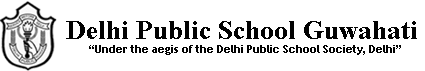 CLASS IXCIVICSCOMPETENCY BASED QUESTIONSHere are some false statements. Identify the mistake in each case and rewrite these correctly.(a) Leaders of the freedom movement had an open mind about whether the country should be democratic or not after independence. (b) Members of the Constituent Assembly of India held the same views on all provisions of the Constitution. (c) A country that has a constitution must be a democracy. (d) Constitution cannot be amended because it is the supreme law of a country.Here are some of the guiding values of the Constitution and their meaning. Rewrite them by matching them correctly.Read the following statements about a constitution. Give reasons why each of these is true or not true.(a) The authority of the rules of the constitution is the same as that of any other law.(b) Constitution lays down how different organs of the government will be formed.(c) Rights of citizens and limits on the power of the government are laid down in the constitution.(d) A constitution is about institutions, not about values.IV. Read again the extracts from Nehru’s speech ‘Tryst with Destiny’ and answer the following: (a) Why did Nehru use the expression “not wholly or in full measure” in the first sentence? (b) What pledge did he want the makers of the Indian Constitution to take? (c) “The ambition of the greatest man of our generation has been to wipe every tear from every eye”. Who was he referring to?V. Multiple Choice Questions:1. In an election, candidate preferred by the ___ should get elected.a. Ruling partyb. Opposition partyc. People/electorated. Media2. The ____ was the umbrella organization that led the struggle against the policies of segregation.a. African People’s Congressb. African National Congress c. Congress of Africad. None3. When was Nelson Mandela sentenced to jail?a. 1960b. 1964c. 1963d. 19614. Which one of the following objectives is not embodied in the Preamble to the Constitution of India? a. Liberty of thought b. Economic liberty c. Liberty of expression d. Liberty of belief 5. The mind of the makers of the Constitution of India is reflected in which of the following?a. The Preamble b. The Fundamental Rightsc. The Directive Principles of State Policy d. The Fundamental Duties 6. In a democracy, a. everyone should have one vote and every vote should have equal value.b. everyone should have one vote and every vote should have different value.c. everyone should have as many votes as they want to.d. None of these7. Why do we need elections?a. The people can choose who will make law for them.b. They can choose who will form the government and take major decisions.c. They can choose the party whose policies will guide the government and law-making.d. All the above8. Which of the following is important for healthy electoral competition?a. Knowledge and character of the leadersb. Leadership qualityc. Willingness to serve the countryd. All of the above************************************(a) Sovereign
(b) Republic
(c) Fraternity
(d) Secular(i) Government will not favour any religion.
(ii) People have the supreme right to make decisions.
(iii) Head of the state is an elected person.
(iv) People should live like brothers and sisters.